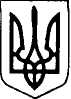 ВОЛОДИМИР-ВОЛИНСЬКА РАЙОННА ДЕРЖАВНА АДМІНІСТРАЦІЯВОЛИНСЬКОЇ ОБЛАСТІВОЛОДИМИР-ВОЛИНСЬКА РАЙОННА ВІЙСЬКОВА АДМІНІСТРАЦІЯРОЗПОРЯДЖЕННЯ__ травня 2022 року                   м. Володимир                                                №__Про доповнення Переліків першого та другого типу об’єктів оренди комунальної власності затвердженого районною радою рішенням №4/7 від 26 березня 2021року. “Про затвердження Переліків першого та другого типу об’єктів оренди комунальної власності”, із змінами 	Відповідно до законів України «Про місцеві державні адміністрації», «Про правовий режим воєнного стану», Законом України “Про оренду державного та комунального майна”, постановою Кабінету Міністрів України від 03.06.2020 року. № 483 “Деякі питання оренди державного та комунального майна”, з метою забезпечення оперативності виконання покладених на військові адміністрації та органи місцевого самоврядування завдань:	1. Внести зміни до пункту 1 рішення районної ради 26.03.2021 року №4/7 “Про затвердження Переліків першого та другого типу об’єктів оренди комунальної власності”, виклавши додаток 1 в новій редакції (додається).	2. Голові районної ради організувати передачу в оренду майна у відповідності до чинного законодавства України. 	3. Після завершення воєнного стану на черговій сесії, внести відповідні зміни в рішення районної ради №4/7 від 26 березня 2021року “Про затвердження Переліків першого та другого типу об’єктів оренди комунальної власності” із змінами.	4. Контроль за виконанням наказу покласти на заступника голови райдержадміністрації Віктора ФІЩУКА.Начальник                                                                                 Юрій ЛОБАЧГалина Василенко 0964374965_____________________________________________________Додаток 1до розпорядження начальника     районної військової       адміністрації   «Про доповнення    Переліків першого та другого       типу об’єктів оренди       комунальної власності     затвердженого районною радою    рішенням №4/7 від 26 березня    2021року. “Про затвердження    Переліків першого та другого    типу об’єктів оренди    комунальної власності”, із    змінами».    __.05.2022р. №__Додаток 1до розпорядження начальника     районної військової       адміністрації   «Про доповнення    Переліків першого та другого       типу об’єктів оренди       комунальної власності     затвердженого районною радою    рішенням №4/7 від 26 березня    2021року. “Про затвердження    Переліків першого та другого    типу об’єктів оренди    комунальної власності”, із    змінами».    __.05.2022р. №__Додаток 1до розпорядження начальника     районної військової       адміністрації   «Про доповнення    Переліків першого та другого       типу об’єктів оренди       комунальної власності     затвердженого районною радою    рішенням №4/7 від 26 березня    2021року. “Про затвердження    Переліків першого та другого    типу об’єктів оренди    комунальної власності”, із    змінами».    __.05.2022р. №__Додаток 1до розпорядження начальника     районної військової       адміністрації   «Про доповнення    Переліків першого та другого       типу об’єктів оренди       комунальної власності     затвердженого районною радою    рішенням №4/7 від 26 березня    2021року. “Про затвердження    Переліків першого та другого    типу об’єктів оренди    комунальної власності”, із    змінами».    __.05.2022р. №__Перелік першого типу об’єктів оренди, які підлягають передачі в оренду на аукціоніПерелік першого типу об’єктів оренди, які підлягають передачі в оренду на аукціоніПерелік першого типу об’єктів оренди, які підлягають передачі в оренду на аукціоніПерелік першого типу об’єктів оренди, які підлягають передачі в оренду на аукціоніПерелік першого типу об’єктів оренди, які підлягають передачі в оренду на аукціоніПерелік першого типу об’єктів оренди, які підлягають передачі в оренду на аукціоні№ з/пБалансоутримувачАдреса об'єктуАдреса об'єктуЗагальна площа, кв.м.Цільове використанняЦільове використання1Володимир – Волинська районна радам. Володимир – Волинський, вул. Устилузька, 32м. Володимир – Волинський, вул. Устилузька, 3272,5Для розміщення об’єктів комерційної діяльностіДля розміщення об’єктів комерційної діяльності2Володимир – Волинська районна радам. Володимир – Волинський, вул. Устилузька, 32м. Володимир – Волинський, вул. Устилузька, 3237,9Для розміщення об’єктів комерційної діяльностіДля розміщення об’єктів комерційної діяльності3Володимир – Волинська районна радам. Володимир – Волинський, вул. Небесної Сотні, 3м. Володимир – Волинський, вул. Небесної Сотні, 32,00Для розміщення об’єктів комерційної діяльностіДля розміщення об’єктів комерційної діяльності